APPROVED CURRICULUM (To be effective from Spring semester, 2014)DEPARTMENT OF COMPUTER SCIENCEE&ENGINEERING (CSE)UNDERGRADUATE PROGRAMBachelor of Science (Honors) in Computer Science & Engineering (B.Sc. (Honors) in CSE)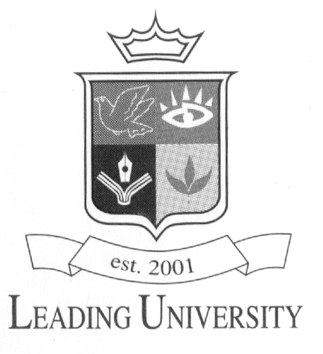 LEADING UNIVERSITYS Y L H E TSurma Tower, VIP Road, Bondorbazar, SylhetTel: (0821) 720303, Fax: 88-0821-720307Leading University, Sylhet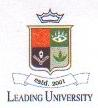 Department of Computer Science and EngineeringComputer Science & Engineering Program Curriculum for B. Sc. (Honors) in Computer Science & Engineering (Approved)Summary of Courses(To be effective from Spring semester, 2014)List of CoursesList of Core CoursesList of Specialized Elective Courses(Any two courses and sessional (if any), to be taken)Prepared byAcademic CommitteeDepartment of Computer Science and EngineeringLeading UniversityTypes of CoursesNo. Of CoursesCredit HoursEnglish Courses0206GED courses0515Basic Science Courses0207Mathematics Courses0515Inter-disciplinary Engineering Courses0621Program core courses2176Optional Courses0206Project / Thesis0306Total46152Interdisciplinary Courses Interdisciplinary Courses Interdisciplinary Courses Interdisciplinary Courses Interdisciplinary Courses Course CodeCourse TitleCredit HoursContact Hours / WeekPrerequisite CoursesEnglish Courses (Two courses- 6 credit hours)English Courses (Two courses- 6 credit hours)English Courses (Two courses- 6 credit hours)English Courses (Two courses- 6 credit hours)English Courses (Two courses- 6 credit hours)ENG-1111English Reading and Speaking33N/AENG-1311English Writing and Listening33ENG-1111TotalTotal66General Education Courses (Any five courses-15 credit hours)General Education Courses (Any five courses-15 credit hours)General Education Courses (Any five courses-15 credit hours)General Education Courses (Any five courses-15 credit hours)General Education Courses (Any five courses-15 credit hours)Course CodeCourse TitleCredit HoursContact Hours / WeekPrerequisite CoursesART-1111Bangladesh Studies33N/AART-1215Public Administration33N/AART-1217Political Science33N/AART-1311Introduction to Sociology33N/AECO-2211Principals of Economics33N/AART- 2213Professional Ethics33N/AACC-2111Principles of Accounting33N/AMGT-2315Introduction to Business33N/AMGT-3111Industrial Management33N/ABasic Science Courses (Two courses- 7 credit hours)Basic Science Courses (Two courses- 7 credit hours)Basic Science Courses (Two courses- 7 credit hours)Basic Science Courses (Two courses- 7 credit hours)Basic Science Courses (Two courses- 7 credit hours)Course CodeCourse TitleCredit HoursContact Hours / WeekPrerequisite CoursesPHY-2211General Physics33N/APHY-2212General Physics Sessional12N/ACHE-2311Chemistry22N/ACHE-2312Chemistry Sessional12N/ATotalTotal0709Mathematics Courses (5 courses-15 credit hours)Mathematics Courses (5 courses-15 credit hours)Mathematics Courses (5 courses-15 credit hours)Mathematics Courses (5 courses-15 credit hours)Mathematics Courses (5 courses-15 credit hours)Course CodeCourse TitleCredit HoursContact Hours / WeekPrerequisite CoursesMAT-1111Differential and Integral Calculus33N/AMAT-1213Linear Algebra & Complex Analysis33MAT-1315Differential Equations and Fourier Analysis33MAT-1111MAT-2111Co-Ordinate Geometry and Vector Analysis33MAT-2213Probability and Statistics33TotalTotal1515Other Engineering Discipline Courses (21 credit hours)Other Engineering Discipline Courses (21 credit hours)Other Engineering Discipline Courses (21 credit hours)Other Engineering Discipline Courses (21 credit hours)Other Engineering Discipline Courses (21 credit hours)Other Engineering Discipline Courses (21 credit hours)Course CodeCourse TitleCredit HoursContact Hours / WeekPrerequisite CoursesPrerequisite CoursesEEE-1111Electrical Circuits I33N/AN/AEEE-1112Electrical Circuits I Sessional12N/AN/AEEE-1215Electronics333EEE-1111EEE-1111EEE-1216Electronics Sessional122CEE-2110Engineering Drawing1.533N/AN/AEEE-2317Digital Electronics333EEE-2318Digital Electronics Sessional1.533EEE-3211Microprocessor, Assembly Language and Computer Interfacing333EEE-3212Microprocessor, Assembly Language and Computer Interfacing Sessional122EEE-4127VLSI I222EEE-4128VLSI I Sessional122TotalTotal212828Course CodeCourse TitleCredit HoursContact Hours / WeekPrerequisite CoursesCSE-1111Introduction to Computer22N/ACSE-1112Introduction to Computer Sessional12N/ACSE-1213Computer Programming33CSE-1214Computer Programming Sessional12CSE-1215Discrete Mathematics33N/ACSE-1315Data Structures33CSE-1213CSE-1316Data Structures Sessional12CSE-1214CSE-2117Computer Algorithms and Complexity33CSE-1315CSE-2118Computer Algorithms and Complexity Sessional12CSE-1316CSE-2213Object Oriented Programming33CSE-1213CSE-2214Object Oriented Programming Sessional12CSE-1214CSE-2319Database Management System33N/ACSE-2320Database Management System Sessional12N/ACSE-2321Data Communication33N/ACSE-3111Numerical Methods33CSE-1213CSE-3112Numerical Methods Sessional12N/ACSE-3115Computer Networks33N/ACSE-3116Computer Networks Sessional12N/ACSE-3117Computer Architecture and Design33N/ACSE-3211Operating System22N/ACSE-3212Operating System Sessional12N/ACSE-3213Digital Signal Processing33N/ACSE-3214Digital Signal Processing Sessional12N/ACSE-3227Theory of Computation33N/ACSE-3300Project-I24N/ACSE-3315Compiler Design and Construction33CSE-3227CSE-3316Compiler Design and Construction Sessional12N/ACSE-3317Java Programming33CSE-2213CSE-3318Java Programming Sessional12CSE-2214CSE-3319Software Engineering and Information System Design33N/ACSE-3320Software Engineering and Information System Design Sessional12N/ACSE-4111Management Information System33N/ACSE-4113Computer Graphics33CSE-1213CSE-4114Computer Graphics Sessional12CSE-1214CSE-4119Artificial Intelligence33N/ACSE-4211Web Technologies33CSE-2319CSE-4212Web Technologies Sessional12CSE-2320CSE-4800Project-II/Thesis (Part-I)12CSE-4801Project-II/Thesis (Part-II)36TotalTotal82103Course CodeCourse CodeCourse TitleCredit HoursContact Hours / WeekPrerequisite CoursesCSE-4213CSE-4213Optical Fiber Communication33CSE-3213CSE-4215CSE-4215Distributed Systems22CSE-4216CSE-4216Distributed Systems: Sessional12CSE-4217CSE-4217Open Source Tools & Techniques22CSE-4218CSE-4218Open Source Tools & Techniques: Sessional12CSE-4219CSE-4219Object Oriented Software Development Using UML22CSE-4220CSE-4220Object Oriented Software Development Using UML: Sessional12CSE-4221CSE-4221Simulation & Modeling 22CSE-4222CSE-4222Simulation & Modeling: Sessional12CSE-4223CSE-4223Neural Network & Fuzzy Logic33CSE-4225CSE-4225Advanced Algorithms33CSE-4227CSE-4227Graph Theory & Applications22CSE-4228CSE-4228Graph Theory & Applications: Sessional12CSE-4229CSE-4229Computer Aided Design & Manufacturing22CSE-4230CSE-4230Computer Aided Design & Manufacturing Sessional12CSE-4231CSE-4231Data Warehousing & Data Mining33CSE-4233CSE-4233Machine Learning22CSE-4234CSE-4234Machine Learning Sessional12CSE-4311Cellular Mobile & Satellite Communication Cellular Mobile & Satellite Communication 33CSE-4313Image Processing and Computer VisionImage Processing and Computer Vision22CSE-4314Image Processing and Computer Vision SessionalImage Processing and Computer Vision Sessional12CSE-4315Computer Security & CryptographyComputer Security & Cryptography33CSE-4317Human Computer InteractionHuman Computer Interaction33CSE-4319Advanced Operating SystemsAdvanced Operating Systems22CSE-4320Advanced Operating Systems: SessionalAdvanced Operating Systems: Sessional12CSE-4321Decision Support Systems Decision Support Systems 22CSE-4322Decision Support Systems: Sessional Decision Support Systems: Sessional 12CSE-4323Introduction to RoboticsIntroduction to Robotics22CSE-4324Introduction to Robotics: SessionalIntroduction to Robotics: Sessional12CSE-4325Multimedia Communications Multimedia Communications 33